МБОУ СОШмкр. ВынгапуровскийМетодическое объединение учителей начальных классовРуководитель МО:Бобровникова С.В.2012-2013 учебный годПедагогическая проблема школыФормирование личности школьника, адекватной общественным запросам на основе единых идеологических, культурологических и профессиональных подходов в системном образовательном пространстве как социокультурном формировании.Цель: создать условия, необходимые для реализации интеллектуальных и творческих способностей личности школьника,  формирования потребности в непрерывном самообразовании, активной гражданской позиции, культуры здоровья, способности к социальной адаптации.Тема методического объединения учителей начальной школыФормирование универсальных учебных действий как фактор развития личности учащегося начальной школыЦель: совершенствование компетенции учителя по формированию и отслеживанию результатов сформированности  метапредметных учебных действий учащихся. Задачи: - организовать обучение и развитие педагогических кадров, повышать уровень их квалификации и профессиональной компетентности;- совершенствовать образовательный процесс через реализацию  современных педагогических технологий (проектного обучения,  компетентностного подхода, ИКТ), диагностику уровня УУД и учебных достижений учащихся, психологизацию образовательного процесса, внедрение активных, современных моделей обучения; через вариативность,  дифференциацию и  индивидуализацию учебного процесса; - выявлять, изучать и распространять наиболее ценный опыт педагогической, инновационной деятельности членов МО;- информировать педагогов о новых требованиях, предъявляемых к работе, последних достижениях педагогической науки и практики;- способствовать профессиональной самореализации учителей, решению личных профессиональных проблем, удовлетворения в работе;- продолжить работу учителей МО по переходу на ФГОС НОО;- создать условия для совместной работы педагогов по освоению и апробации новых педагогических приемов, технологий, направленных на применение их в практической деятельности;- формировать  универсальные учебные действия  и исследовательские умения  у младших школьников через проекты,  конкурсы.Обучение учителей МО при введении инноваций:Методы обучения:На рабочем месте: педагогические мастерские, обучение при выполнении задания в группе (при проведении мастер-классов), обучение на собственных открытых уроках, самоанализ и самооценка проведенных уроков.Вне рабочего места: участие в педагогических (творческих) мастерских учителей-новаторов, в проблемных семинарах, в конкурсах профессионального мастерства; обучение в процессе внутришкольного контроля, обсуждение книг, семинары-практикумы, рефлексивно-ролевые и проблемно-деловые игры, просмотр видеофильмов открытых уроков, групповые и индивидуальные консультации, посещение и анализ открытых мероприятий.Вовлечение учителей в работу МО позволит:-  поставить каждого учителя в активную позицию;- повысить уровень профессиональной компетентности учителей, обеспечить их причастность к качественным изменениям, происходящим в современном образовании;-  повысить качество образования и уровень сформированности УУД и уровень обученности обучающихся начальной школы;- использовать современные технологии как ведущее направление повышения качества обучения и воспитания младших школьников;-  создать картотеку проектов.Диагностический лист	ПЛАН РАБОТЫ МО на 2012-2013 учебный годФормы учебы педагогических кадров(МО учителей начальных классов)2012 – 2013 год№Ф.И.О.Год рожденияОбразованиеПедагогическ.          стажСтаж работы в данной             школеКатегорияПовышение квалификацииГод прохожд. аттестац1.Бобровникова Светлана Викторовна 1970 г. ВысшееИшимский государственный педагогический институт, 1996 г.23  года20 лет I кат.«Вариативные системы начального образования. УМК «Перспективная начальная школа» (100ч), 15.12-26.12. 2009 г., г. Салехард, № 831.Специальный   курс  практического обучения  «Пользователь Персональных компьютеров. Интернет-технологии в образовании», (72 ч),  28.02.11-06.03.2011, филиал ГОУ УрГУ в г. Ноябрьск, № 112.Электронный курс «Активные методы обучения» (20 ч), (свидетельство № 466-2012,  февраль 2012, г.Петрозаводск.«Проектирование содержания ФГОС на предметном уровне»  (108 ч), ГАОУ ДПО ИРОСТ, г.Курган, 16.04-29.04. 2012 г., № 0120.Дистанционные курсы повышения квалификации. Достижение планируемых результатов ФГОС НОО средствами курса «Литературное чтение» системы развивающего обучения Л.В.Занкова»  (24 ч), 04.06-10.06.12 (удостоверение о краткосрочном ПК), ФНМЦ им. Л.В.Занкова.ноябрь2009 г.2.Вербицкая Надежда Викторовна1964 г.Среднее   специальноеРудненское педагогическое училище, 1983 год 29 лет26 летI кат.Дистанционный курс «Как провести интегрированный урок» (72 ч.) Москва, Центр дистанционного образования «ЭЙДОС», 2008 г.«Актуальные проблемы в раннем изучении информатики» (72 ч.), 2011 г., г. Салехард (ГАОУ ДПО ЯНАО «Региональный институт развития образования»).«Организация проектной деятельности в начальной школе средствами ИКТ» (72 ч.), 2011 г.,  г. Омск (факультет повышения квалификации и профессиональной переподготовки работников образования ГОУ ОмГПУ).«Проектирование содержания ФГОС на предметном уровне»  (108 ч, ГАОУ ДПО ИРОСТ, г.Курган, 2012 г.).ноябрь2009 г.3.Гергард Инга Леонидовна1966 г.Среднее  специальноеБузулукское педагогическое училище, 1987 г.26 лет24 годаII кат"Технология междисциплинарного обучения на уроках в начальной школе"  (72 ч.) (Москва. Центр дистанционного образования "ЭЙДОС", 2008)     «Как повысить наглядность урока с помощью ИКТ» 2008г. (72 ч.) (Москва. Центр дистанционного образования "ЭЙДОС", 2008)    «Вариативные системы начального образования. УМК «Начальная школа 21 века» (72 ч), 2010 г., г. Салехард.«Проектирование содержания ФГОС на предметном уровне»  (108 ч, ГАОУ ДПО ИРОСТ, г.Курган, 2012 г.).ноябрь2008г.4.Петренко Зоя Васильевна1951 г. Средне-специальноеБолотнинское педагогическое училище, 1974г.39 лет26 летII кат«Технология междисциплинарного обучения на уроках в начальной школе" (72 ч.) (Москва. Центр дистанционного образования "ЭЙДОС", 2008)  15-27 декабря 2008 г., «Вариативные системы начального образования. УМК «Школа России» (72 ч.) г. Салехард, 2008 г.Специальный   курс  практического обучения  «Пользователь персональных компьютеров. Интернет-технологии в образовании», 2011, г. Ноябрьскноябрь2009 г.5.Пецевич Татьяна Алексеевна1960 г.ВысшееГлуховский педагогический институт, .30 лет28летI кат17 мая 2007 г. Издательский центр «Вента – Граф», Краткосрочное повышение квалификации по программе «Начальная школа XXI века: цели, задачи, инновационные технологии» (72 ч.)«Предметы национально-регионального компонента: теория и методика преподавания истории, культуры и литературы Ямала» (72 ч), 2007г.,  г. Салехард.«Вариативные системы начального образования. УМК «Начальная школа 21 века» (72 ч), 2010 г., г. Салехард Специальный   курс  практического обучения  «Пользователь персональных компьютеров. Интернет-технологии в образовании», 2011, г. Ноябрьск.«Основы религиозной культуры и светской этики» (72 ч) ГАОУ ДПО ЯНАО «Региональный институт развития образования», 13.02-22.02.12, г.Салехард, №3624.«Проектирование содержания ФГОС на предметном уровне»  (108 ч, ГАОУ ДПО ИРОСТ, г.Курган, 2012 г.).ноябрь2009 г.6.Василенко Светлана Федоровна1974 г.ВысшееУральский  педагогический государственный университет , 1999 год19 лет19 летI кат"Вариативные системы начального образования.  Дидактическая система Л.В. Занкова в современных социо-культурных условиях" (110 ч.)(г. Салехард, 2008)«Организация проектной деятельности в начальной школе средствами ИКТ» (72 ч.), 2011 г.,  г. Омск (факультет повышения квалификации и профессиональной переподготовки работников образования ГОУ ОмГПУ)«ФГОС начального общего образования: содержание, актуальные вопросы введения и реализации» (72ч),  ГАОУ ДПО ЯНАО «Региональный институт развития образования », (г.Салехард, 2011)март2008 г.7.Степашко Наталья Константиновна1959 г.ВысшееМогилёвский педагогический институт.32 года27 летII кат «Вариативные системы начального образования. УМК «Перспективная начальная школа» (100 ч), 2009 г.  г. Салехард.Специальный   курс  практического обучения  «Пользователь персональных компьютеров. Интернет-технологии в образовании», 2011, г. Ноябрьск.«Проектирование содержания ФГОС на предметном уровне»  (108 ч, ГАОУ ДПО ИРОСТ, г.Курган, 2012 г.).ноябрь2008 г.8.Черношей Светлана Валентиновна1966 г.ВысшееИшимский государственный педагогический  институт, 1999 год27 лет27 летI кат"Технология междисциплинарного обучения на уроках в начальной школе"  (Москва.      Центр дистанционного образования "ЭЙДОС", 2008) (72 ч.)Специальный   курс  практического обучения  «Пользователь персональных компьютеров. Интернет-технологии в образовании», 2011, г. Ноябрьск «Организация проектной деятельности в начальной школе средствами ИКТ» (72 ч.), 2011 г.,  г. Омск (факультет повышения квалификации и профессиональной переподготовки работников образования ГОУ ОмГПУ)«ФГОС начального общего образования: содержание, актуальные вопросы введения и реализации» (72ч),  ГАОУ ДПО ЯНАО «Региональный институт развития образования », (г.Салехард, 2011).«Проектирование содержания ФГОС на предметном уровне»  (108 ч, ГАОУ ДПО ИРОСТ, г.Курган, 2012 г.).январь2009 г.9.Матюшенко Елена Васильевна1956 г.ВысшееИзмаильский государственный педагогический институт, 1983 год36 лет26 летI кат."Вариативные системы начального образования. Дидактическая система Л.В. Занкова в современных социо-культурных условиях" (110 ч.) (г. Салехард, 2008) Специальный   курс  практического обучения  «Пользователь персональных компьютеров. Интернет-технологии в образовании», 2011, г. Ноябрьск«Организация проектной деятельности в начальной школе средствами ИКТ» (72 ч.), 2011 г.,  г. Омск (факультет повышения квалификации и профессиональной переподготовки работников образования ГОУ ОмГПУ).«Проектирование содержания ФГОС на предметном уровне»  (108 ч, ГАОУ ДПО ИРОСТ, г.Курган, 2012 г.).март2008 г.10.Теплых Галина Анатольевна1966 г.ВысшееШадринский педагогический  институт,  1987 год25 лет15 летII кат17 мая 2007 г. Издательский центр «Вента – Граф», Краткосрочное повышение квалификации по программе «Начальная школа XXI века: цели, задачи, инновационные технологии» (72 ч.)"Технология междисциплинарного обучения на уроках в начальной школе"  (Москва.       Центр дистанционного образования "ЭЙДОС", 2008)    (72 ч.).ГАОУ ДПО ЯНАО «Региональный институт развития образования», 13.02-22.02.12, г.Салехард, №3669.«Проектирование содержания ФГОС на предметном уровне»  (108 ч, ГАОУ ДПО ИРОСТ, г.Курган, 2012 г.).ноябрь2010 г.11.Михайлова Альбина Ильинична1965 г.ВысшееСвердловский государственный педагогический институт .28 лет21 годII кат01.09.07 – 30.05.08 г., дистанционное обучение на курсах повышения квалификации Педагогического университета «Первое сентября» и Факультета педагогического образования МГУ им. М.В.Ломоносова по образовательной программе «Современные подходы к обучению орфографии в начальных классах» (72 ч.), г. Москва, 2008.30.09.-09.10.2008г., дистанционный курс «Как провести интегрированный урок» (72 ч.) (Москва. Центр дистанционного образования «ЭЙДОС»,2008 г.Специальный   курс  практического обучения  «Пользователь персональных компьютеров. Интернет-технологии в образовании», 2011, г. Ноябрьск.«Проектирование содержания ФГОС на предметном уровне»  (108 ч, ГАОУ ДПО ИРОСТ, г.Курган, 2012 г.).ноябрь2008 г.12.Терещук Валентина Васильевна1967 г.ВысшееЛуцкий Государственный педагогический институт  им. Леси Украинки, 1990г.22 года22 годаII кат.15-27 декабря 2008 г., «Вариативные системы начального образования. Учебно-методический комплект «Школа России» (72 ч.), г. Салехард, 2008 г.02.11.-11.11.2010г., дистанционный курс «Проектирование воспитательных пространств» (72 ч.) (Москва. Центр дистанционного образования «ЭЙДОС»,2010 г.«Проектирование содержания ФГОС на предметном уровне»  (108 ч, ГАОУ ДПО ИРОСТ, г.Курган, 2012 г.).ноябрь2010 г.13.Морозова Елена Алексеевна1972 г.ВысшееИшимский государственный педагогический институт, 2004 г.21 год21 годII кат30.09.-09.10.2008г., дистанционный курс «Как провести интегрированный урок» (72 ч.) (Москва. Центр дистанционного образования «ЭЙДОС»,2008 г.)02.11.-11.11.2010г., дистанционный курс «Проектирование воспитательных пространств» (72 ч.) (Москва. Центр дистанционного образования «ЭЙДОС»,2010 г.«Технология организации проектной и исследовательской деятельности» (72 ч.), 2011 г., г. Салехард (ГАОУ ДПО ЯНАО «Региональный институт развития образования».«Инновационные обучающие компьютерные программы на основе технологии «БОС – Здоровье» для системы дошкольного и общего образования (72 ч) г.Санкт-Петербург, НОУДПОС «Институт биологической обратной связи», (№16130, 25.11.0211)«Проектирование содержания ФГОС на предметном уровне»  (108 ч, ГАОУ ДПО ИРОСТ, г.Курган, 2012 г.).    март2010 г.14.Вагазова Надежда Леонидовна1968 г.Среднее  специальноеТуркестанское педагогическое училище. .25 лет21 годII кат30.09.-09.10.2008г., дистанционный курс «Как провести интегрированный урок» (72 ч.) (Москва. Центр дистанционного образования «ЭЙДОС»,2008 г.)Специальный   курс  практического обучения  «Пользователь персональных компьютеров. Интернет-технологии в образовании», 2011, г. Ноябрьск.«Проектирование содержания ФГОС на предметном уровне»  (108 ч, ГАОУ ДПО ИРОСТ, г.Курган, 2012 г.).март2010 г.15.Кондратенко ЛюдмилаВикторовна1975 г.ВысшееИшимский государственный педагогический институт, .17 лет10 летII кат30.09.-09.10.2008г., дистанционный курс «Как провести интегрированный урок» (72 ч.) (Москва. Центр дистанционного образования «ЭЙДОС»,2008 г.)«Организация проектной деятельности в начальной школе средствами ИКТ» (72 ч.), 2011 г.,  г. Омск (факультет повышения квалификации и профессиональной переподготовки работников образования ГОУ ОмГПУ).«Проектирование содержания ФГОС на предметном уровне»  (108 ч, ГАОУ ДПО ИРОСТ, г.Курган, 2012 г.).ноябрь2010 г. 16.Шорина Райля Хасановна1976 г. ВысшееКазанская государственная академия2001 г.14 лет12 летII кат30.09.-09.10.2008г., дистанционный курс «Как провести интегрированный урок» (72 ч.) (Москва. Центр дистанционного образования «ЭЙДОС»,2008 г.)«Музыка и ее преподавание в основной школе и дополнительном образовании детей» (114 ч), г. Салехард, 2010 г.«Проектирование содержания ФГОС на предметном уровне»  (108 ч, ГАОУ ДПО ИРОСТ, г.Курган, 2012 г.).ноябрь2010 г.Раздел планаСодержание работыСодержание работыОтветственныеСроки Корректировка планаЗаседания МОМетодический диалогО рассмотрении рабочих программ по предметам, изучаемым в  школе 1 ступени.  Обсуждение календарно-тематических планов и рабочих программ учителей. Об утверждении структуры рабочих программ.Программно-методическое обеспечение предметов, изучаемых в начальной школе.Обсуждение плана методической работы по введению ФГОС НОО школы 1 ступени на 2012-2013 уч.г.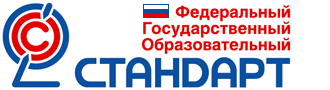 5.Разработка модели внеурочной деятельности по ФГОС(выбор, разработка программ внеурочной деятельности по направлениям). ВШК. Изучение степени соответствия программно-методического обеспечения в 1-11х классов требованиям государственных образовательных стандартов.О рассмотрении рабочих программ по предметам, изучаемым в  школе 1 ступени.  Обсуждение календарно-тематических планов и рабочих программ учителей. Об утверждении структуры рабочих программ.Программно-методическое обеспечение предметов, изучаемых в начальной школе.Обсуждение плана методической работы по введению ФГОС НОО школы 1 ступени на 2012-2013 уч.г.5.Разработка модели внеурочной деятельности по ФГОС(выбор, разработка программ внеурочной деятельности по направлениям). ВШК. Изучение степени соответствия программно-методического обеспечения в 1-11х классов требованиям государственных образовательных стандартов.Бобровникова С.В.Зам.директора по УВРСоколовская З.Н.АвгустПовышение методического уровня и совершенствование педагогического мастерства1.Изучение документов по организации обучения в первых классах (самообразование учителей)2.Презентация рабочих программ 1-х классов, реализующих ФГОС НОО.3.Утверждение графика открытых уроков с применением ИКТ и АМО.4.Согласование тем по самообразованию учителей начальных классов.1.Изучение документов по организации обучения в первых классах (самообразование учителей)2.Презентация рабочих программ 1-х классов, реализующих ФГОС НОО.3.Утверждение графика открытых уроков с применением ИКТ и АМО.4.Согласование тем по самообразованию учителей начальных классов.Бобровникова С.В.Пецевич Т.А.Бобровникова С.В.Сентябрь Организация контроля за качеством ЗУН учащихсяВходные контрольные работы по русскому языку и математике. Проверка техники чтения.Входные контрольные работы по русскому языку и математике. Проверка техники чтения.Зам.директора по УВРСоколовская З.Н.Классные руководителиСентябрь Внеклассная работа Месячник по ПДД «Внимание! Дети идут в школу!»Месячник по ПДД «Внимание! Дети идут в школу!»Педагоги-организаторыКл.руководителиСентябрь Обобщение  и внедрение педагогического опытаПанорама опыта. Открытые уроки учителей 1-х классов для воспитателей ДОУНаставничество. Консультация-практикум (групповая работа) по отдельным компонентам урока (целеполагание, мотивация; отбор содержания учебного материала).Панорама опыта. Открытые уроки учителей 1-х классов для воспитателей ДОУНаставничество. Консультация-практикум (групповая работа) по отдельным компонентам урока (целеполагание, мотивация; отбор содержания учебного материала).Бобровникова С.В.Пецевич Т.А.Вербицкая Н.В.Матюшенко Е.В.Теплых Г.А.Сентябрь Заседания МОМетодический диалог1. Об итогах проведения городской августовской  педагогической конференции «Модернизация системы образования города Ноябрьска:  от условий к эффективному результату»2. Об итогах работы методического объединения учителей начальных классов за 2011 – 2012 учебный год.3. О плане работы МО и его задачах на 2012-2013 уч.год.4.  Об организации творческих групп.5. Утверждение плана работы с одаренными детьми на 2012-2013 уч.год.1. Об итогах проведения городской августовской  педагогической конференции «Модернизация системы образования города Ноябрьска:  от условий к эффективному результату»2. Об итогах работы методического объединения учителей начальных классов за 2011 – 2012 учебный год.3. О плане работы МО и его задачах на 2012-2013 уч.год.4.  Об организации творческих групп.5. Утверждение плана работы с одаренными детьми на 2012-2013 уч.год.Бобровникова С.В.Сентябрь Работа между заседаниями1.Собеседования   с  учителями  МО по обобщению опыта.2. Освещение работы МО  по введению ФГОС Н00 на школьном сайте, участие в работе интернет-сообществ.1.Собеседования   с  учителями  МО по обобщению опыта.2. Освещение работы МО  по введению ФГОС Н00 на школьном сайте, участие в работе интернет-сообществ.Василенко С.Ф.Матюшенко Е.В.Теплых Г.А.Бобровникова С.В.Сентябрь Раздел планаРаздел планаСодержание работыОтветственныеСроки Корректировка планаПовышение методического уровня и совершенствование педагогического мастерстваПовышение методического уровня и совершенствование педагогического мастерства1. Взаимопосещение уроков согласно плану ШМО учителей начальных классов.2.Изучение периодической литературы: журналы «Начальная школа», «Практика образования», «Управление школой».Бобровникова С.В.Учителя МООктябрь Организация контроля за качеством ЗУН учащихсяОрганизация контроля за качеством ЗУН учащихся1.Состояние ведения классных и электронных журналов.2. Обсуждение итогов входных контрольных работ по русскому языку, математике. 3. Изучение уровня адаптации обучающихся 1-х классов.Бобровникова С.В.Зам.директора по УВРСоколовская З.Н.Октябрь Внеклассная работа Внеклассная работа 1.Двухмесячник по пропаганде правовых знаний и ЗОЖ.2.Декада Математики .Кл.руководителиВербицкая Н.В.Степашко Н.К.Матюшенко Е.В.Октябрь Обобщение  и внедрение педагогического опытаОбобщение  и внедрение педагогического опытаОбмен опытом. Публикации педагогов на сайтах.Совместное заседание. Педагогический ринг – МО учителей начальных классов и иностранных языков, естественных и общественных наук. «Методы творчества, применяемые при проектировании»Учителя МО Руководители МООктябрь Работа между заседаниямиРабота между заседаниями1.Изучение материалов ФГОС НОО.     Теоретический семинар на тему: «Проблема обеспечения преемственности образовательного процесса в школе и психологические трудности перехода с одной ступени обучения на другую».2. Круглый стол. Достижение планируемых образовательных результатов средствами развивающего обучения Л.В.Занкова.Вербицкая Н.В.Василенко С.Ф.Октябрь Раздел планаСодержание работыОтветственныеСрокиКорректировка планаПовышение методического уровня и совершенствование педагогического мастерства1.Изучение периодической литературы: журналы «Начальная школа», «Практика образования», «Управление школой».2. Практико-ориентированный семинар «ФГОС начального общего образования и ФГОС основного общего образования: преемственность и инновационность».Учителя МОЗам. директора по УВРЖукова Л.А.Соколовская З.Н.НоябрьОрганизация контроля за качеством ЗУН учащихся1. Диагностика ОПП в классах инновационного направления (развивающее обучение по системе Л.В. Занкова).2.ВШК. Система работы с детьми 2-4 классов, имеющими высокую учебную мотивацию.ВШК. Использование ИКТ на уроках русского языка в 1-4 классах.ВШК. Организация внеурочной деятельности в классах, реализующих ФГОС (общекультурное и общеинтеллектуальное направления).3.Система работы  со слабоуспевающими обучающимися.Бобровникова С.В.Василенко С.Ф.Матюшенко Е.В.Вербицкая Н.В.Зам. директора по УВРЖукова Л.А.Соколовская З.Н.Зам.директора по УВРСоколовская З.Н.НоябрьВнеклассная работа 1.Декада семьи.2.Работа с одаренными детьми. Школьный этап Олимпиады по окружающему миру, русскому языку, математике.3.Декада русского языка и литературного чтения.Кл.руководителиБобровникова С.В.Василенко С.Ф.Бобровникова С.В.Пецевич Т.А.НоябрьОбобщение  и внедрение педагогического опыта1.Обобщение опыта Теплых Г.А. по своей теме самообразования «   » 2. Школа педагогического мастерства. Предметная декада открытых уроков «Способы и условия формирования на уроке регулятивных и познавательных УУД ».3.Круглый стол по итогам предметной декады.4. Участие во Всероссийских конкурсах  «Творческая лаборатория педагога», «Моя педагогическая инициатива» и др.Теплых Г.А.Бобровникова С.В.Учителя МО НоябрьЗаседания МО Проблемно-деятельностный семинарСовместное заседание с МО учителей математики и естественных наукТема: «Современные подходы к оцениванию учебных достижений учащихся»1.  Оценка достижений планируемых результатов (согласно ФГОС НОО).2. Система оценивания планируемых результатов в соответствии с ФГОС НОО.3. Мастер-класс. Технология формирующего оценивания.4. Панорама опыта. Педагогическая диагностика как условие дифференциации в школе.5. Формирование контрольно-оценочной самостоятельности учащихся.6. Творческая мастерская. Технология оценивания образовательных достижений в 3-4 классах.7. Практикум. Освоение технологии оценивания учебных успехов учащихся.Василенко С.Ф.Гергард И.Л.Бобровникова С.В.Матюшенко Е.В.Теплых Г.А.Пецевич Т.А.	Бобровникова С.В.НоябрьРаздел планаСодержание работыОтветственныеСроки Корректировка планаПовышение методического уровня и совершенствование педагогического мастерства1.Смотр конкурс уроков-проектов  (взаимопосещение)2.Изучение периодической литературы: журналы «Начальная школа», «Практика образования», «Управление школой».Учителя МОДекабрьОрганизация контроля за качеством ЗУН учащихсяВШК. Реализация обязательного минимума образования предметов федерального компонента учебного плана (русский язык, математика, литературное чтение):-  Выявление уровня сформированности ЗУН.- Определение уровня сформированности УУД учащихся.ВШК. Формирование у обучающихся навыков работы с текстом (метапредметные результаты).ВШК. Реализация программы формирования экологической культуры, здорового и безопасного образа жизни.Зам.директора по УВРСоколовская З.Н.Зам. директора по ВР Зырянова Н.А.Жукова Л.А.Соколовская З.Н.ДекабрьВнеклассная работа 1.Работа с одаренными детьми. Выставка творческих работ учащихся «Мир моих увлечений»2.Новогодние утренники.3.Декада Музыки и ИЗОБобровникова С.В. классные руководителиШорина Р.Х.Грибанова Р.Ф.ДекабрьОбобщение  и внедрение педагогического опытаОбобщение опыта. Публикации на сайтах и в СМИ.Учителя МОДекабрьРабота между заседаниями1. Обобщение опыта Михайловой А.И. по своей теме самообразования «Формирование общеучебных умений и навыков на уроках окружающего мира как фактор развития ключевых компетентностей у младших школьников»  (технология совершенствования общеучебных умений).2. Педагогические  чтения. Семинарское занятие. Изучение материалов ФГОС НОО. Достижение планируемых результатов средствами курса «Литературное чтение».Михайлова А.И.Степашко Н.К.ДекабрьРаздел планаСодержание работыОтветственныеСроки Корректировка планаПовышение методического уровня и совершенствование педагогического мастерства1.Изучение периодической литературы: журналы «Начальная школа», «Практика образования», «Управление школой».2. Работа в интернет-сообществах.3. Практико-ориентированный семинар «Особенности организации внеурочной деятельности в рамках реализации ФГОС».Учителя МОЗам.директора по УВРЗырянова  Н.А.ЯнварьОрганизация контроля за качеством ЗУН учащихсяВШК. Формирование познавательных УУД на уроках математики в начальной школе.Зам.директора по УВРСоколовская З.Н.ЯнварьВнеклассная работа 1.Работа с одаренными детьми. Конкурс монолога  «Я хочу рассказать о…»2.Декада противопожарной безопасности3.Декада ТехнологииБобровникова С.В. классные руководителиКл.руководителиЧерношей С.В.Терещук В.В.ЯнварьОбобщение  и внедрение педагогического опытаОбмен опытом. Публикации педагогов на информационном образовательном портале RusEdu.ru.  и др. сайтах .Учителя МОЯнварьЗаседания МОТема:«Образовательные технологии в формировании метапредметных результатов»1.    Мастер-класс. Формирование регулятивных УУД.2. Разноуровневые задания по освоению младшими школьниками коммуникативных УУД.3. Организация контроля и самоконтроля учащихся в процессе обучения списыванию.4. Панорама опыта. Использование ИКТ при формировании УУД.5. Методический диалог. Использование технологии продуктивного чтения для формирования УУД.6. Роль продуктивных заданий в формировании УУД.7.Практикум «Подготовка учебно-научного текста к использованию на уроке в режиме технологии продуктивного чтения».Степашко Н.К.Михайлова А.И.Матюшенко Е.В.Вербицкая Н.В.Василенко С.Ф.Бобровникова С.В.ЯнварьРаздел планаСодержание работыОтветственныеСроки Корректировка планаПовышение методического уровня и совершенствование педагогического мастерства1.Смотр-конкурс уроков-проектов (взаимопосещение).2.Изучение периодической литературы: журналы «Начальная школа», «Практика образования», «Управление школой».3. Практико-ориентированный семинар «Технология проектирования современного урока в условиях ФГОС ООО. Развитие познавательных универсальных учебных действий через решение учебно-познавательных и учебно-практических задач»  Учителя МОЗам. директора по УВРМлынковская И.Л.ФевральОрганизация контроля за качеством ЗУН учащихсяВШК. Реализация программы духовно-нравственного развития и воспитания обучающихся.2.Проверка тетрадей по русскому языку и математике уч-ся 2-4 кл.3.Проверка дневников 4 кл.Зам. директора по ВРЗырянова Н.А.Зам. директора по УВРСоколовская З.Н.Зам. директора по УВРЖукова Л.А.Бобровникова С.В.Теплых Г.А.ФевральВнеклассная работа 1.Работа с одаренными детьми. Интеллектуальный марафон учеников-занковцев (муниципальный тур).2.Городские  предметные  олимпиады по русскому языку и математике.3.Творческий конкурс «Алло, мы ищем таланты!»4.Декада экологии и окружающего мираВербицкая Н.В.Бобровникова С.В.Вербицкая Н.В.Кл.руководителиГергард И.Л.Михайлова А.И.Теплых Г.А.ФевральОбобщение  и внедрение педагогического опыта1.Обобщение опыта. Публикации педагогов на информационном образовательном портале informio  и RusEdu.ru и др.сайтах. 2.Дистанционное  участие в профессиональных конкурсах. Международный конкурс «Русский медвежонок для учителей» и др.  Все педагоги 	Учителя МОФевральЗаседание МООбобщение опыта по темам самообразованияОбобщение опыта Матюшенко Е.В. по темам самообразования.Обобщение опыта Василенко С.Ф. по теме самообразования  Изучение материалов ФГОС НОО. Педагогические чтения. Семинар  «Отбор содержания и конструирование учебного процесса с учетом УУД». (из эл. учебника)Матюшенко Е.В.Василенко С.Ф.Гергард И.Л.ФевральРаздел планаСодержание работыОтветственныеСроки Корректировка планаПовышение методического уровня и совершенствование педагогического мастерства 1.Изучение периодической литературы: журналы «Начальная школа», «Практика образования», «Управление школой».2. Научно-практический семинар «Организация внеурочной проектной деятельности на основе метапредметности c применением ЭОР, ЦОР и web 2.0.»Учителя МОЗам. директора по УВР Каримова Н.В.МартОрганизация контроля за качеством ЗУН учащихся1.Проведение контрольных работ за 3 четверть. 2.Диагностические работы по отслеживанию формирования УУД.ВШК. Использование технологий деятельностного типа в преподавании окружающего мира в 1-4 классах.Учителя МОЗам. директора по УВР Соколовская З.Н.МартВнеклассная работа 1.Декада милых дам.2.Декада  Здоровья и Спорта.3.Участие в школьном конкурсе проектных работПедагоги-организаторыКондратенко Л.А.Вагазова Н.Л.Петренко З.В.Морозова Е.А.Учителя МОМартОбобщение  и внедрение педагогического опытаШкола педагогического мастерства. Предметная декада открытых уроков «Формирование ключевых компетентностей учащихся в начальной школе».Педагогический ринг  по итогам предметной декады.2.Обмен опытом. Публикации педагогов на сайтах .3. Мастер-класс – МО учителей начальных классов и русского языка и литературы «Проектные задачи на уроках литературного чтения и русского языка».4. Методический мост – МО учителей начальных классов, информатики и математики  «Проблемы преемственности и перспективности в обучении математике и информатике начального и среднего  звена при введении ФГОС НОО и ФГОС ООО».Бобровникова С.ВУчителя МОКузнецова Л.А.Бобровникова С.В.Ушакова И.А.МартЗаседания МО«Проблема  духовно-нравственного воспитания в учебно-воспитательном процессе»Семинар. Духовно-нравственное воспитание школьников в условиях ФГОС НОО.Методический диалог. Развитие нравственных качеств личности ребенка средствами учебных предметов литературное чтение и окружающий мир.Деловая игра. Воспитание моральных качеств учащихся во внеклассной работе.Круглый стол. Курс «Основы религиозной культуры и светской этики» и уроки музыки как средство формирования духовности.Теплых Г.А.	Черношей С.В.Степашко Н.К.Вагазова Н.Л.Савостина И.Ю.Шорина Р.Х.МартРаздел планаСодержание работыОтветственныеСроки Корректировка планаПовышение методического уровня и совершенствование педагогического мастерстваПедсовет:1.Об организации итоговой и промежуточной аттестации учащихся.2.Панорама опыта  (взаимопосещение уроков)ВШК.  Деятельность ТГ «ИКТ-компетентность учителя начальных классов в условиях реализации ФГОС НОО».3.Теоретический обучающий семинар «Организация здоровьесозидающей деятельности школы в рамках ФГОС».Зам. директора по УВР  Млынковская И.Л.Учителя МОЗам. директора по УВРЖукова Л. А.Зам. директора по УВРАндронова О. В.Апрель Организация контроля за качеством ЗУН учащихся1.Проведение комплексных диагностических работ по проверке формирования УУД.ВШК. Диагностика уровня работоспособности, степени обученности учащихся классов инновационного направления (развивающее обучение по системе Л.В. Занкова).ВШК. Состояние преподавания в выпускных классах школы I ступени.Зам. директора по УВР Соколовская З.Н.ПсихологДовжук С.П.,зам. директора по УВР Жукова Л.А.Зам. директора по УВР Соколовская З.Н.Апрель Внеклассная работа 1.Неделя детской книги. 2.Работа с одаренными детьми. Конкурс «Ученик года – 2013».3.Участие в городском конкурсе проектных работ.Педагоги-организаторыЧерношей С.В.,Вербицкая Н.В.Учителя МОАпрель Обобщение  и внедрение педагогического опытаСовместное заседание МО1.Обмен опытом. Публикации педагогов на информационном образовательном портале RusEdu.ru и др.сайтах.2. Мастер-класс - МО учителей начальных классов и физической культуры «Развитие  двигательных качеств младших школьников».Учителя МОГойда Т.В.Бобровникова С.В.Апрель Работа между заседаниями.1.Изучение материалов ФГОС НОО. Пед. чтения.  Лекция «Принцип метапредметности» (эл.учебник)Кондратенко Л.А.Апрель Раздел планаСодержание работыОтветственныеСроки Корректировка планаПовышение методического уровня и совершенствование педагогического мастерства1.Педсовет:1.Итоги работы школы по реализации Программы развития на 2012-2013 учебный год.2.О допуске к выпускным и  переводным экзаменам.3.О выпуске и переводе учащихся.Жукова Л.А.Зам.директора по УВР Млынковская И.Л. Май Организация контроля за качеством ЗУН учащихся1. Проверка уровня сформированности читательских умений младших школьников.2. Промежуточная аттестация. Выявление уровня сформированности ЗУН учащихся. Итоговый контроль (русский язык, математика).Комплексные итоговые работы в 1-4 классах.Зам.директора по УВР Соколовская З.Н.Май Внеклассная работа Праздник «Прощание с начальной школой».Классные руководители 4-х классовМай Обобщение  и внедрение педагогического опытаОбмен опытом. Публикации педагогов на сайтах. Учителя МОМай Заседания МОИтоговое заседание1. Анализ работы методического объединения за 2012-2013 уч.г.2. Рейтинговая оценка деятельности педагогов МО. 3. Методические посиделки. Обсуждение основных вопросов для составления плана работы методического объединения  на 2013-2014 уч. год.4. Анализ выполнения ФГОС НОО в 2012-2013 учебном году.5.Обсуждение справок по читательским умениям  и промежуточной аттестации.Бобровникова С.В.Зам.директора по УВР Соколовская З.Н.Май АвгустПротокол №1Методический диалог.СентябрьПротокол № 2Обмен опытом. Наставничество.Методический диалог.ОктябрьПротокол №  3Теоретический семинар.Круглый стол.НоябрьПротокол № 4Семинар-практикум.Мастер-класс.Панорама  опыта.Практикум.Творческая мастерская.Декабрь Протокол № 5Обобщение опыта.Педчтения. Семинарское занятие.ЯнварьПротокол № 6Мастер-класс.Панорама опыта.Методический диалог.Практикум.Февраль Протокол № 7Обобщение опыта.Педчтения. Семинарское занятие.Март Протокол № 8Семинар-практикум Методический диалог.Деловая игра.Круглый стол.Апрель Протокол № 9Педчтения. Лекция.Май Протокол   №10Методические посиделки.Методический диалог.